УТВЕРЖДАЮПриказ директора колледжа от 25.05.2021 г. № 119/1РАБОЧАЯ ПРОГРАММа УЧЕБНОЙ ДИСЦИПЛИНЫОП.04 Материаловедение программа подготовки специалистов среднего звенасреднего профессионального образования по специальности 23.02.07 Техническое обслуживание и ремонт двигателей, систем и агрегатов автомобилей2021 г. СОДЕРЖАНИЕОБЩАЯ ХАРАКТЕРИСТИКА РАБОЧЕЙ ПРОГРАММЫ УЧЕБНОЙ ДИСЦИПЛИНЫ………………………………………..4СТРУКТУРА И СОДЕРЖАНИЕ РАБОЧЕЙ ПРОГРАММЫ УЧЕБНОЙ ДИСЦИПЛИНЫ…………………………………….. .4-5УСЛОВИЯ РЕАЛИЗАЦИИ РАБОЧЕЙ ПРОГРАММЫ УЧЕБНОЙ ДИСЦИПЛИНЫ………………………………………………….…10КОНТРОЛЬ И ОЦЕНКА РЕЗУЛЬТАТОВ ОСВОЕНИЯ ПРОГРАММЫ УЧЕБНОЙ ДИСЦИПЛИНЫ…………..……….11ОБЩАЯ ХАРАКТЕРИСТИКА ПРОГРАММЫ УЧЕБНОЙ ДИСЦИПЛИНЫ ОП 04 МАТЕРИАЛОВЕДЕНИЕМесто дисциплины в структуре основной профессиональной образовательной программы: дисциплина входит в общеобразовательный цикл.1.2. Цель и планируемые результаты освоения дисциплины:СТРУКТУРА И СОДЕРЖАНИЕ УЧЕБНОЙ ДИСЦИПЛИНЫ2.1. Объем учебной дисциплины и виды учебной работыСамостоятельная работа в рамках образовательной программы планируется образовательной организаци-ей, с соответствии с требованиями ФГОС СПО в пределах объема учебной дисциплины в количестве часов, необходимом для выполнения заданий самостоятельной работы обучающихся, предусмотренных тематиче-ским планом и содержанием учебной дисциплины.Предусматривается из времени выделенного в учебном плане на практические занятия2.2. Тематический план и содержание учебной дисциплины ОП 04 МАТЕРИАЛОВЕДЕНИЕПредусматривается из времени выделенного в учебном плане на контрольные работыУСЛОВИЯ РЕАЛИЗАЦИИ ПРОГРАММЫ УЧЕБНОЙ ДИСЦИПЛИНЫ3.1. Для реализации программы учебной дисциплины должны быть предусмотрены следующие специальные помещения:Кабинет «Основы материаловедения»,оснащенный оборудованием и техническими средствами обучения:компьютер с лицензионным программным обеспечением и мультимедиа проектор;посадочные места по количеству обучающихся;рабочее место преподавателя;комплект учебно-наглядных пособий «Материаловедение»;объемные модели металлической кристаллической решетки;образцы металлов (стали, чугуна, цветных металлов и сплавов);образцы неметаллических материалов;образцы смазочных материалов.Лаборатория «Материаловедения», оснащенная необходимым для реализации программы учебной дисциплины оборудованием, приведенным в п 6.1.2.1 примерной программы по данной специальности.3.2. Информационное обеспечение реализации программыДля  реализации  программы  библиотечный  фонд  образовательной  организации  должен иметь печатные и/или электронные образовательные и информационные ресурсы, рекомендуемых для использования в образовательном процессе3.2.1. Печатные изданияАдаскин А. М. Материаловедение (металлообработка): учебное пособие/ А. М. Адаскин, В.М. Зуев. – М.: ОИЦ «Академия», 2014. – 288 с.Основы материаловедения (металлообработка): учебное пособие / под ред. В. Н.Заплатина. - М.: ОИЦ «Академия», 2013. – 272 с.Рогов, В. А. Современные машиностроительные материалы и заготовки: учебноепособие/ В. А. Рогов, Г. Г. Позняк. – М.: ОИЦ «Академия», 2013. – 336 с.Черепахин  А.А., Материаловедение: учебник/ А.А. Черепахин. – М.: ОИЦ «Академия», 2014. – 320 с.Чумаченко Ю. Т. Материаловедение для автомехаников:учеб. пособие/ Ю. Т. Чумаченко, Г. В. Чумаченко, А. И. Герасименко. – Ростов н/Д.: «Феникс», 2013. - 408 с.3.2.2. Электронные издания (электронные ресурсы).http://www.twirpx.comhttp://gomelauto.comhttp://avtoliteratura.ruhttp://metalhandling.ru3.2.3. Дополнительные источникиСправочное пособие по материаловедению (металлообработка): учебное пособие для нач. проф. образования / под ред. В. Н. Заплатина. – М.: Издательский центр «Академия», 2012. – 224 с.Лабораторный практикум по материаловедению в машиностроении и металлооб-работке/ под ред. В. Н. Заплатина. – М.: Издательский центр «Академия», 2014. – 240 с.Оськин В.А. Практикум по материаловедению и технологии конструкционных материалов/ В.А. Оськин, В.Н. Байкалова.– М.:КОЛОСС, 2012. -160с.КОНТРОЛЬ И ОЦЕНКА РЕЗУЛЬТАТОВ ОСВОЕНИЯ УЧЕБНОЙ ДИСЦИПЛИНЫ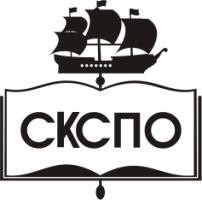 государственное автономное профессиональное образовательное учреждение Самарской области«Самарский колледж сервиса производственного оборудования имени Героя Российской ФедерацииЕ.В. Золотухина»КодПК, ОКУменияЗнанияКодПК, ОКУменияЗнанияКодПК, ОКУменияЗнанияПК 1.1-ПК 1.3ПК 3.2-ПК 3.3ПК 4.1-ПК 4.3ПК 6.2-ПК 6.3- выбирать материалы на основе анализа их свойств для конкретного применения припроизводстве, ремонте и модернизации автомобилей;-  выбирать  способы  соединения материалов и деталей;- назначать способы и режимы   упрочения   деталей   испособы их восстановления,при ремонте автомобиля, исходя из их эксплуатационного назначения;- обрабатывать детали из основных материалов;-  проводить  расчеты  режимов резания.-  строение  и  свойства  машиностроительных материалов;- методы оценки свойств машиностроительных материалов;- области применения материалов;-классификацию и маркировку основных материалов, применяемыхдля изготовления деталей автомобиля и ремонта;- методы защиты от коррозии автомобиля и его деталей;- способы обработки материалов;- инструменты и станки для обработки металлов резанием, методику расчета режимов резания;- инструменты для слесарных работ.ПК 1.1-ПК 1.3ПК 3.2-ПК 3.3ПК 4.1-ПК 4.3ПК 6.2-ПК 6.3- выбирать материалы на основе анализа их свойств для конкретного применения припроизводстве, ремонте и модернизации автомобилей;-  выбирать  способы  соединения материалов и деталей;- назначать способы и режимы   упрочения   деталей   испособы их восстановления,при ремонте автомобиля, исходя из их эксплуатационного назначения;- обрабатывать детали из основных материалов;-  проводить  расчеты  режимов резания.-  строение  и  свойства  машиностроительных материалов;- методы оценки свойств машиностроительных материалов;- области применения материалов;-классификацию и маркировку основных материалов, применяемыхдля изготовления деталей автомобиля и ремонта;- методы защиты от коррозии автомобиля и его деталей;- способы обработки материалов;- инструменты и станки для обработки металлов резанием, методику расчета режимов резания;- инструменты для слесарных работ.ПК 1.1-ПК 1.3ПК 3.2-ПК 3.3ПК 4.1-ПК 4.3ПК 6.2-ПК 6.3- выбирать материалы на основе анализа их свойств для конкретного применения припроизводстве, ремонте и модернизации автомобилей;-  выбирать  способы  соединения материалов и деталей;- назначать способы и режимы   упрочения   деталей   испособы их восстановления,при ремонте автомобиля, исходя из их эксплуатационного назначения;- обрабатывать детали из основных материалов;-  проводить  расчеты  режимов резания.-  строение  и  свойства  машиностроительных материалов;- методы оценки свойств машиностроительных материалов;- области применения материалов;-классификацию и маркировку основных материалов, применяемыхдля изготовления деталей автомобиля и ремонта;- методы защиты от коррозии автомобиля и его деталей;- способы обработки материалов;- инструменты и станки для обработки металлов резанием, методику расчета режимов резания;- инструменты для слесарных работ.ПК 1.1-ПК 1.3ПК 3.2-ПК 3.3ПК 4.1-ПК 4.3ПК 6.2-ПК 6.3- выбирать материалы на основе анализа их свойств для конкретного применения припроизводстве, ремонте и модернизации автомобилей;-  выбирать  способы  соединения материалов и деталей;- назначать способы и режимы   упрочения   деталей   испособы их восстановления,при ремонте автомобиля, исходя из их эксплуатационного назначения;- обрабатывать детали из основных материалов;-  проводить  расчеты  режимов резания.-  строение  и  свойства  машиностроительных материалов;- методы оценки свойств машиностроительных материалов;- области применения материалов;-классификацию и маркировку основных материалов, применяемыхдля изготовления деталей автомобиля и ремонта;- методы защиты от коррозии автомобиля и его деталей;- способы обработки материалов;- инструменты и станки для обработки металлов резанием, методику расчета режимов резания;- инструменты для слесарных работ.ПК 1.1-ПК 1.3ПК 3.2-ПК 3.3ПК 4.1-ПК 4.3ПК 6.2-ПК 6.3- выбирать материалы на основе анализа их свойств для конкретного применения припроизводстве, ремонте и модернизации автомобилей;-  выбирать  способы  соединения материалов и деталей;- назначать способы и режимы   упрочения   деталей   испособы их восстановления,при ремонте автомобиля, исходя из их эксплуатационного назначения;- обрабатывать детали из основных материалов;-  проводить  расчеты  режимов резания.-  строение  и  свойства  машиностроительных материалов;- методы оценки свойств машиностроительных материалов;- области применения материалов;-классификацию и маркировку основных материалов, применяемыхдля изготовления деталей автомобиля и ремонта;- методы защиты от коррозии автомобиля и его деталей;- способы обработки материалов;- инструменты и станки для обработки металлов резанием, методику расчета режимов резания;- инструменты для слесарных работ.ПК 1.1-ПК 1.3ПК 3.2-ПК 3.3ПК 4.1-ПК 4.3ПК 6.2-ПК 6.3- выбирать материалы на основе анализа их свойств для конкретного применения припроизводстве, ремонте и модернизации автомобилей;-  выбирать  способы  соединения материалов и деталей;- назначать способы и режимы   упрочения   деталей   испособы их восстановления,при ремонте автомобиля, исходя из их эксплуатационного назначения;- обрабатывать детали из основных материалов;-  проводить  расчеты  режимов резания.-  строение  и  свойства  машиностроительных материалов;- методы оценки свойств машиностроительных материалов;- области применения материалов;-классификацию и маркировку основных материалов, применяемыхдля изготовления деталей автомобиля и ремонта;- методы защиты от коррозии автомобиля и его деталей;- способы обработки материалов;- инструменты и станки для обработки металлов резанием, методику расчета режимов резания;- инструменты для слесарных работ.ПК 1.1-ПК 1.3ПК 3.2-ПК 3.3ПК 4.1-ПК 4.3ПК 6.2-ПК 6.3- выбирать материалы на основе анализа их свойств для конкретного применения припроизводстве, ремонте и модернизации автомобилей;-  выбирать  способы  соединения материалов и деталей;- назначать способы и режимы   упрочения   деталей   испособы их восстановления,при ремонте автомобиля, исходя из их эксплуатационного назначения;- обрабатывать детали из основных материалов;-  проводить  расчеты  режимов резания.-  строение  и  свойства  машиностроительных материалов;- методы оценки свойств машиностроительных материалов;- области применения материалов;-классификацию и маркировку основных материалов, применяемыхдля изготовления деталей автомобиля и ремонта;- методы защиты от коррозии автомобиля и его деталей;- способы обработки материалов;- инструменты и станки для обработки металлов резанием, методику расчета режимов резания;- инструменты для слесарных работ.ПК 1.1-ПК 1.3ПК 3.2-ПК 3.3ПК 4.1-ПК 4.3ПК 6.2-ПК 6.3- выбирать материалы на основе анализа их свойств для конкретного применения припроизводстве, ремонте и модернизации автомобилей;-  выбирать  способы  соединения материалов и деталей;- назначать способы и режимы   упрочения   деталей   испособы их восстановления,при ремонте автомобиля, исходя из их эксплуатационного назначения;- обрабатывать детали из основных материалов;-  проводить  расчеты  режимов резания.-  строение  и  свойства  машиностроительных материалов;- методы оценки свойств машиностроительных материалов;- области применения материалов;-классификацию и маркировку основных материалов, применяемыхдля изготовления деталей автомобиля и ремонта;- методы защиты от коррозии автомобиля и его деталей;- способы обработки материалов;- инструменты и станки для обработки металлов резанием, методику расчета режимов резания;- инструменты для слесарных работ.ПК 1.1-ПК 1.3ПК 3.2-ПК 3.3ПК 4.1-ПК 4.3ПК 6.2-ПК 6.3- выбирать материалы на основе анализа их свойств для конкретного применения припроизводстве, ремонте и модернизации автомобилей;-  выбирать  способы  соединения материалов и деталей;- назначать способы и режимы   упрочения   деталей   испособы их восстановления,при ремонте автомобиля, исходя из их эксплуатационного назначения;- обрабатывать детали из основных материалов;-  проводить  расчеты  режимов резания.-  строение  и  свойства  машиностроительных материалов;- методы оценки свойств машиностроительных материалов;- области применения материалов;-классификацию и маркировку основных материалов, применяемыхдля изготовления деталей автомобиля и ремонта;- методы защиты от коррозии автомобиля и его деталей;- способы обработки материалов;- инструменты и станки для обработки металлов резанием, методику расчета режимов резания;- инструменты для слесарных работ.ПК 1.1-ПК 1.3ПК 3.2-ПК 3.3ПК 4.1-ПК 4.3ПК 6.2-ПК 6.3- выбирать материалы на основе анализа их свойств для конкретного применения припроизводстве, ремонте и модернизации автомобилей;-  выбирать  способы  соединения материалов и деталей;- назначать способы и режимы   упрочения   деталей   испособы их восстановления,при ремонте автомобиля, исходя из их эксплуатационного назначения;- обрабатывать детали из основных материалов;-  проводить  расчеты  режимов резания.-  строение  и  свойства  машиностроительных материалов;- методы оценки свойств машиностроительных материалов;- области применения материалов;-классификацию и маркировку основных материалов, применяемыхдля изготовления деталей автомобиля и ремонта;- методы защиты от коррозии автомобиля и его деталей;- способы обработки материалов;- инструменты и станки для обработки металлов резанием, методику расчета режимов резания;- инструменты для слесарных работ.ПК 1.1-ПК 1.3ПК 3.2-ПК 3.3ПК 4.1-ПК 4.3ПК 6.2-ПК 6.3- выбирать материалы на основе анализа их свойств для конкретного применения припроизводстве, ремонте и модернизации автомобилей;-  выбирать  способы  соединения материалов и деталей;- назначать способы и режимы   упрочения   деталей   испособы их восстановления,при ремонте автомобиля, исходя из их эксплуатационного назначения;- обрабатывать детали из основных материалов;-  проводить  расчеты  режимов резания.-  строение  и  свойства  машиностроительных материалов;- методы оценки свойств машиностроительных материалов;- области применения материалов;-классификацию и маркировку основных материалов, применяемыхдля изготовления деталей автомобиля и ремонта;- методы защиты от коррозии автомобиля и его деталей;- способы обработки материалов;- инструменты и станки для обработки металлов резанием, методику расчета режимов резания;- инструменты для слесарных работ.ПК 1.1-ПК 1.3ПК 3.2-ПК 3.3ПК 4.1-ПК 4.3ПК 6.2-ПК 6.3- выбирать материалы на основе анализа их свойств для конкретного применения припроизводстве, ремонте и модернизации автомобилей;-  выбирать  способы  соединения материалов и деталей;- назначать способы и режимы   упрочения   деталей   испособы их восстановления,при ремонте автомобиля, исходя из их эксплуатационного назначения;- обрабатывать детали из основных материалов;-  проводить  расчеты  режимов резания.-  строение  и  свойства  машиностроительных материалов;- методы оценки свойств машиностроительных материалов;- области применения материалов;-классификацию и маркировку основных материалов, применяемыхдля изготовления деталей автомобиля и ремонта;- методы защиты от коррозии автомобиля и его деталей;- способы обработки материалов;- инструменты и станки для обработки металлов резанием, методику расчета режимов резания;- инструменты для слесарных работ.ПК 1.1-ПК 1.3ПК 3.2-ПК 3.3ПК 4.1-ПК 4.3ПК 6.2-ПК 6.3- выбирать материалы на основе анализа их свойств для конкретного применения припроизводстве, ремонте и модернизации автомобилей;-  выбирать  способы  соединения материалов и деталей;- назначать способы и режимы   упрочения   деталей   испособы их восстановления,при ремонте автомобиля, исходя из их эксплуатационного назначения;- обрабатывать детали из основных материалов;-  проводить  расчеты  режимов резания.-  строение  и  свойства  машиностроительных материалов;- методы оценки свойств машиностроительных материалов;- области применения материалов;-классификацию и маркировку основных материалов, применяемыхдля изготовления деталей автомобиля и ремонта;- методы защиты от коррозии автомобиля и его деталей;- способы обработки материалов;- инструменты и станки для обработки металлов резанием, методику расчета режимов резания;- инструменты для слесарных работ.ПК 1.1-ПК 1.3ПК 3.2-ПК 3.3ПК 4.1-ПК 4.3ПК 6.2-ПК 6.3- выбирать материалы на основе анализа их свойств для конкретного применения припроизводстве, ремонте и модернизации автомобилей;-  выбирать  способы  соединения материалов и деталей;- назначать способы и режимы   упрочения   деталей   испособы их восстановления,при ремонте автомобиля, исходя из их эксплуатационного назначения;- обрабатывать детали из основных материалов;-  проводить  расчеты  режимов резания.-  строение  и  свойства  машиностроительных материалов;- методы оценки свойств машиностроительных материалов;- области применения материалов;-классификацию и маркировку основных материалов, применяемыхдля изготовления деталей автомобиля и ремонта;- методы защиты от коррозии автомобиля и его деталей;- способы обработки материалов;- инструменты и станки для обработки металлов резанием, методику расчета режимов резания;- инструменты для слесарных работ.ПК 1.1-ПК 1.3ПК 3.2-ПК 3.3ПК 4.1-ПК 4.3ПК 6.2-ПК 6.3- выбирать материалы на основе анализа их свойств для конкретного применения припроизводстве, ремонте и модернизации автомобилей;-  выбирать  способы  соединения материалов и деталей;- назначать способы и режимы   упрочения   деталей   испособы их восстановления,при ремонте автомобиля, исходя из их эксплуатационного назначения;- обрабатывать детали из основных материалов;-  проводить  расчеты  режимов резания.-  строение  и  свойства  машиностроительных материалов;- методы оценки свойств машиностроительных материалов;- области применения материалов;-классификацию и маркировку основных материалов, применяемыхдля изготовления деталей автомобиля и ремонта;- методы защиты от коррозии автомобиля и его деталей;- способы обработки материалов;- инструменты и станки для обработки металлов резанием, методику расчета режимов резания;- инструменты для слесарных работ.ПК 1.1-ПК 1.3ПК 3.2-ПК 3.3ПК 4.1-ПК 4.3ПК 6.2-ПК 6.3- выбирать материалы на основе анализа их свойств для конкретного применения припроизводстве, ремонте и модернизации автомобилей;-  выбирать  способы  соединения материалов и деталей;- назначать способы и режимы   упрочения   деталей   испособы их восстановления,при ремонте автомобиля, исходя из их эксплуатационного назначения;- обрабатывать детали из основных материалов;-  проводить  расчеты  режимов резания.-  строение  и  свойства  машиностроительных материалов;- методы оценки свойств машиностроительных материалов;- области применения материалов;-классификацию и маркировку основных материалов, применяемыхдля изготовления деталей автомобиля и ремонта;- методы защиты от коррозии автомобиля и его деталей;- способы обработки материалов;- инструменты и станки для обработки металлов резанием, методику расчета режимов резания;- инструменты для слесарных работ.ПК 1.1-ПК 1.3ПК 3.2-ПК 3.3ПК 4.1-ПК 4.3ПК 6.2-ПК 6.3- выбирать материалы на основе анализа их свойств для конкретного применения припроизводстве, ремонте и модернизации автомобилей;-  выбирать  способы  соединения материалов и деталей;- назначать способы и режимы   упрочения   деталей   испособы их восстановления,при ремонте автомобиля, исходя из их эксплуатационного назначения;- обрабатывать детали из основных материалов;-  проводить  расчеты  режимов резания.-  строение  и  свойства  машиностроительных материалов;- методы оценки свойств машиностроительных материалов;- области применения материалов;-классификацию и маркировку основных материалов, применяемыхдля изготовления деталей автомобиля и ремонта;- методы защиты от коррозии автомобиля и его деталей;- способы обработки материалов;- инструменты и станки для обработки металлов резанием, методику расчета режимов резания;- инструменты для слесарных работ.ПК 1.1-ПК 1.3ПК 3.2-ПК 3.3ПК 4.1-ПК 4.3ПК 6.2-ПК 6.3- выбирать материалы на основе анализа их свойств для конкретного применения припроизводстве, ремонте и модернизации автомобилей;-  выбирать  способы  соединения материалов и деталей;- назначать способы и режимы   упрочения   деталей   испособы их восстановления,при ремонте автомобиля, исходя из их эксплуатационного назначения;- обрабатывать детали из основных материалов;-  проводить  расчеты  режимов резания.-  строение  и  свойства  машиностроительных материалов;- методы оценки свойств машиностроительных материалов;- области применения материалов;-классификацию и маркировку основных материалов, применяемыхдля изготовления деталей автомобиля и ремонта;- методы защиты от коррозии автомобиля и его деталей;- способы обработки материалов;- инструменты и станки для обработки металлов резанием, методику расчета режимов резания;- инструменты для слесарных работ.ПК 1.1-ПК 1.3ПК 3.2-ПК 3.3ПК 4.1-ПК 4.3ПК 6.2-ПК 6.3- выбирать материалы на основе анализа их свойств для конкретного применения припроизводстве, ремонте и модернизации автомобилей;-  выбирать  способы  соединения материалов и деталей;- назначать способы и режимы   упрочения   деталей   испособы их восстановления,при ремонте автомобиля, исходя из их эксплуатационного назначения;- обрабатывать детали из основных материалов;-  проводить  расчеты  режимов резания.-  строение  и  свойства  машиностроительных материалов;- методы оценки свойств машиностроительных материалов;- области применения материалов;-классификацию и маркировку основных материалов, применяемыхдля изготовления деталей автомобиля и ремонта;- методы защиты от коррозии автомобиля и его деталей;- способы обработки материалов;- инструменты и станки для обработки металлов резанием, методику расчета режимов резания;- инструменты для слесарных работ.ПК 1.1-ПК 1.3ПК 3.2-ПК 3.3ПК 4.1-ПК 4.3ПК 6.2-ПК 6.3- выбирать материалы на основе анализа их свойств для конкретного применения припроизводстве, ремонте и модернизации автомобилей;-  выбирать  способы  соединения материалов и деталей;- назначать способы и режимы   упрочения   деталей   испособы их восстановления,при ремонте автомобиля, исходя из их эксплуатационного назначения;- обрабатывать детали из основных материалов;-  проводить  расчеты  режимов резания.-  строение  и  свойства  машиностроительных материалов;- методы оценки свойств машиностроительных материалов;- области применения материалов;-классификацию и маркировку основных материалов, применяемыхдля изготовления деталей автомобиля и ремонта;- методы защиты от коррозии автомобиля и его деталей;- способы обработки материалов;- инструменты и станки для обработки металлов резанием, методику расчета режимов резания;- инструменты для слесарных работ.Вид учебной работыОбъем часовОбъем образовательной программы\62в том числе:в том числе:теоретическое обучение40лабораторные занятия8практические занятия (если предусмотрено)9Самостоятельная работа12Контрольная работа22Промежуточная аттестация. Диф. зачёт2Наименование раз-делов и темСодержание учебного материала и формы организации деятельности обучающихсяОбъемчасовОсваиваемыеэлементыкомпетенцийОсваиваемыеэлементыкомпетенций12344Раздел 1. Металловедение31Тема 1.1. Строение исвойства машиностроительных материалов.Содержание учебного материала6ПК1.1ПК1.2ПК1.1ПК1.2Тема 1.1. Строение исвойства машиностроительных материалов.Классификация металлов. Атомно -кристаллическое строение металлов. Анизотропность и еезначение в технике. Аллотропические превращения в металлах.Плавление и кристаллизация металлов и сплавов. Механические, физические, химические, технологические свойства металлов.Понятие о сплаве, компоненте. Типы сплавов: механические смеси, твердые растворы, химические соединения. Зависимость свойств сплавов от их состава и строения. Диаграммы IIIIIIIV типа.ПК1.1ПК1.2ПК1.1ПК1.2Тема 1.1. Строение исвойства машиностроительных материалов.Лабораторные работы2Тема 1.1. Строение исвойства машиностроительных материалов.Методы оценки свойств машиностроительных материалов: определение твердости металлов: по Бринеллю, по Роквеллу, по Виккерсу.2Тема 1.1. Строение исвойства машиностроительных материалов.Самостоятельная работа обучающихся3Тема 1.1. Строение исвойства машиностроительных материалов.Изучение материала по заданным темам. Подготовка докладов и рефератов3Тема 1.2. Сплавы железа с углеродом.Содержание учебного материала6ПК1.1ПК1.2ПК1.1ПК1.2Тема 1.2. Сплавы железа с углеродом.1. Структурные составляющие железоуглеродистых сплавов.Виды чугунов, их классификация, маркировка и область применения.Углеродистые стали и их свойства. Классификация, маркировка и область применения углеродистых сталей.Легированные стали. Классификация, маркировка и область применения легированных сталей.1ПК1.1ПК1.2ПК1.1ПК1.2Тема 1.2. Сплавы железа с углеродом.Практические занятия1ПК1.1ПК1.2ПК1.1ПК1.2Тема 1.2. Сплавы железа с углеродом.Исследование структуры железоуглеродистых сплавов, находящихся в равновесном состоянии.1Тема 1.2. Сплавы железа с углеродом.Расшифровка различных марок сталей и чугунов.Тема 1.2. Сплавы железа с углеродом.Выбор марок сталей на основе анализа из свойств для изготовления деталей машин.Тема 1.3 Обработкадеталей из основныхматериалов.Содержание учебного материала6ПК1.2ПК1.3ПК1.2ПК1.3Тема 1.3 Обработкадеталей из основныхматериалов.Способы обработки материалов. Основы термической обработки металлов. Классификация видов термической обработки металлов. Превращения при нагревании и охлаждении стали.Химико-термическая обработка металлов: цементация, азотирование, цианирование и хромирование.ПК1.2ПК1.3ПК1.2ПК1.3Тема 1.3 Обработкадеталей из основныхматериалов.Лабораторные работы4Тема 1.3 Обработкадеталей из основныхматериалов.Термическая обработка углеродистой стали. Закалка и отпуск стали.Химико-термическая обработка легированной стали.4Тема 1.4 Цветные металлы и сплавыСодержание учебного материала2ПК1.3Тема 1.4 Цветные металлы и сплавыСплавы цветных металлов: сплавы на медной основе, сплавы на основе алюминия и титана.ПК1.3Тема 1.4 Цветные металлы и сплавыМаркировка, свойства и применение.ПК1.3Тема 1.4 Цветные металлы и сплавыПрактические занятия1Тема 1.4 Цветные металлы и сплавыИзучение микроструктур цветных металлов и сплавов на их основе.Расшифровка различных марок сплавов цветных металлов.1Контрольная работа по теме МеталловедениеКонтрольная работа по теме Металловедение1Раздел 2. Неметаллические материалыРаздел 2. Неметаллические материалы20Тема 2.1. Пластмассы,антифрикционные,композитные мате-риалы.Содержание учебного материала2ПК1.2ПК;.1-ПК4.3ПК1.2ПК;.1-ПК4.3Тема 2.1. Пластмассы,антифрикционные,композитные мате-риалы.Виды пластмасс: термореактивные и термопластичные пластмассы. Способы переработки пластмасс и их области применения в автомобилестроении и ремонтном производствеХарактеристика и область применения антифрикционных материалов.Композитные материалы. Применение, область применения ПК1.2ПК;.1-ПК4.3ПК1.2ПК;.1-ПК4.3Тема 2.1. Пластмассы,антифрикционные,композитные мате-риалы.Практические занятия1Тема 2.1. Пластмассы,антифрикционные,композитные мате-риалы.Определение видов пластмасс и их ремонтопригодности.1Тема 2.1. Пластмассы,антифрикционные,композитные мате-риалы.Определение строения и свойств композитных материаловТема 2.2. АвтомобильСодержание учебного материала4ные эксплуатационные материалыАвтомобильные бензины и дизельные топлива. Характеристика и классификация автомобильных топлив.Автомобильные масла. Классификация и применение автомобильных масел. Автомобильные специальные жидкости. Классификация и применение специальных жидкостей.ПК 1.1ПК 1.2ные эксплуатационные материалыВ том числе практических занятий и лабораторных работ4ПК 1.1ПК 1.2ные эксплуатационные материалыПрактическая работа Определение марки бензинов.1ные эксплуатационные материалыПрактическая работа Определение марки автомобильных масел.1ные эксплуатационные материалыЛабораторная работа Определение качества бензина, дизельного топлива.2ные эксплуатационные материалыОпределение качества пластичной смазки.Тема 2.3 Обивочные,прокладочные, уплотнительные и электроизоляционные материалы.Содержание учебного материала2Тема 2.3 Обивочные,прокладочные, уплотнительные и электроизоляционные материалы.Назначение и область применения обивочных материалов. Классификация обивочных материалов.Назначение и область применения прокладочных и уплотнительных материалов. Классификацияпрокладочных и уплотнительных материалов. Назначение и область применения электроизоляционных материалов. Классификация электроизоляционных материаловПК1.3ПК3.2ПК6.2-ПК6.3Тема 2.4. РезиновыематериалыСодержание учебного материала2ПК3.2ПК6.2-ПК6.3Тема 2.4. РезиновыематериалыКаучук строение, свойства, область применения.Свойства резины, основные компоненты резины. Физико-механические свойства резины. Изменение свойств резины в процессе старения, от температуры, от контакта с жидкостями.Организация экономного использования автомобильных шин. Увеличение срока службы шин засчет своевременного и качественного ремонта.ПК3.2ПК6.2-ПК6.3Тема 2.4. РезиновыематериалыВ том числе практических занятий1ПК3.2ПК6.2-ПК6.3Тема 2.4. РезиновыематериалыУстройство автомобильных шин.1ПК3.2ПК6.2-ПК6.3Тема 2.5. Лакокрасочные материалыСодержание учебного материала2ПК4.1-ПК4.3Тема 2.5. Лакокрасочные материалыНазначение лакокрасочных материалов. Компоненты лакокрасочных материалов.ПК4.1-ПК4.3Требования к лакокрасочным материалам.Маркировка, способы приготовления красок и нанесение их на поверхности.В том числе практических занятий1Подбор лакокрасочных материалов в зависимости. Способы нанесение лакокрасочных материалов на металлические поверхности.1Контрольная работа по теме Неметаллические материалыКонтрольная работа по теме Неметаллические материалы1Раздел 3. Обработка деталей на металлорежущих станкахРаздел 3. Обработка деталей на металлорежущих станках12Тема 3.1Способы обработки материалов.Содержание учебного материала6ПК1.2ПК3.3Тема 3.1Способы обработки материалов.Виды и способы обработки материалов.ПК1.2ПК3.3Тема 3.1Способы обработки материалов.Инструменты для выполнения слесарных работ.ПК1.2ПК3.3Тема 3.1Способы обработки материалов.Оборудование и инструменты для механической обработки металлов.ПК1.2ПК3.3Тема 3.1Способы обработки материалов.Выбор режимов резания.ПК1.2ПК3.3Тема 3.1Способы обработки материалов.В том числе практических занятий2Тема 3.1Способы обработки материалов.Расчет режимов резания при механической обработке металлов на различных станках.2Контрольная работа по теме Обработка деталей на металлорежущих станкахКонтрольная работа по теме Обработка деталей на металлорежущих станках2Промежуточная аттестация. Диф . зачетПромежуточная аттестация. Диф . зачет2Всего:62Результаты обученияРезультаты обученияКритерии оценкиМетоды оценкиСтроение и свойства машиностроительных материаловСтроение и свойства машиностроительных материаловПеречислены все свойства машиностроительных материалов и указано правильное их строениеконтрольная работа, тесто-вый контрольметоды оценки свойств машиностроительных мате-риаловметоды оценки свойств машиностроительных мате-риаловМетод оценки свойств машиностроительных материалов выбран всоответствии с поставленной зада-чей.устный опрос, тестовыйконтроль, контрольная работа, самостоятельная работаобласти применения мате-риаловобласти применения мате-риаловОбласть применения материаловсоответствует техническим условиям материаловустный опрос, тестовыйконтроль, контрольная работа, самостоятельная работаклассификацию и маркировку основных материаловклассификацию и маркировку основных материаловКлассификация и маркировка соответствуют  ГОСТу на использование материаловустный опрос, тестовыйконтроль, контрольная работа, самостоятельная работаметоды защиты от коррозииметоды защиты от коррозииПеречислены все основные методы защиты от коррозии и дана ихкраткая характеристикаустный опрос, тестовыйконтроль, контрольная работа, самостоятельная работаспособы обработки мате-риаловспособы обработки мате-риаловСоответствие способа обработкиназначению материалапрактические и лабораторные работы, устный опрос,тестовый контрольПеречень умений,Перечень умений,Перечень умений,Перечень умений,выбирать материалы на основе анализа их свойств для конкретного применениявыбирать материалы на основе анализа их свойств для конкретного примененияВыбор материала проведен в соответствии со свойствами материалов и поставленными задачамипрактические работы, самостоятельная работатестовый контрольвыбирать способы соединенияматериалов.Выбор способов соединенийпроведен в соответствии с заданием.Выбор способов соединенийпроведен в соответствии с заданием.лабораторные и практические работы, самостоятельная работаобрабатывать детали из основных материаловВыбор метода обработки деталисоответствует  типу и свойствамматериалаВыбор метода обработки деталисоответствует  типу и свойствамматериалалабораторные работы, самостоятельная работа